INDICAÇÃO Nº 4687/13“Substituição de Ponte de madeira por ponte metálica sobre o Ribeirão dos Toledos na Rua Águas da Prata travessa da Avenida Porto Ferreira no bairro São Joaquim”.INDICA ao Senhor Prefeito Municipal, na forma regimental, determinar ao setor competente que proceda a Substituição de Ponte de madeira por ponte metálica sobre o Ribeirão dos Toledos na Rua Águas da Prata travessa da Avenida Porto Ferreira no bairro São Joaquim.              .Justificativa:Munícipes procuraram este vereador cobrando providência urgente quanto à substituição da ponte de madeira por uma ponte metálica. A mesma é de importante acesso em ambos os lados do bairro.A ponte atual coloca em risco a segurança das pessoas principalmente das crianças. Além disso, a ponte é utilizada por motoqueiros e ciclistas que muitas vezes colocam em risco a vida dos pedestres. Os munícipes pedem que sejam colocados obstáculos para que esses tipos de veículo não circulem pelo local.Plenário “Dr. Tancredo Neves”, em 16 de Agosto de 2013.CELSO ÁVILA-vereador-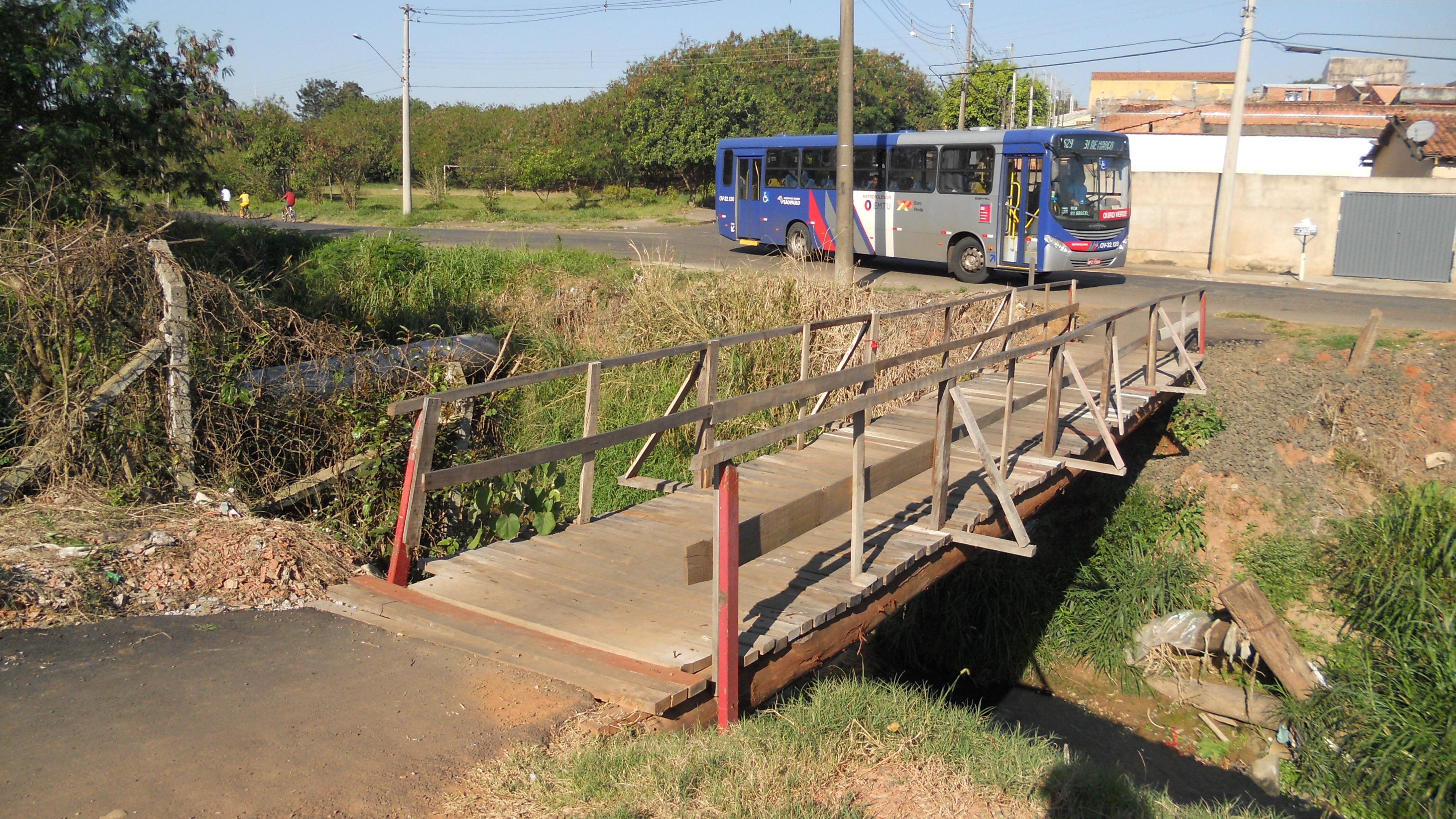 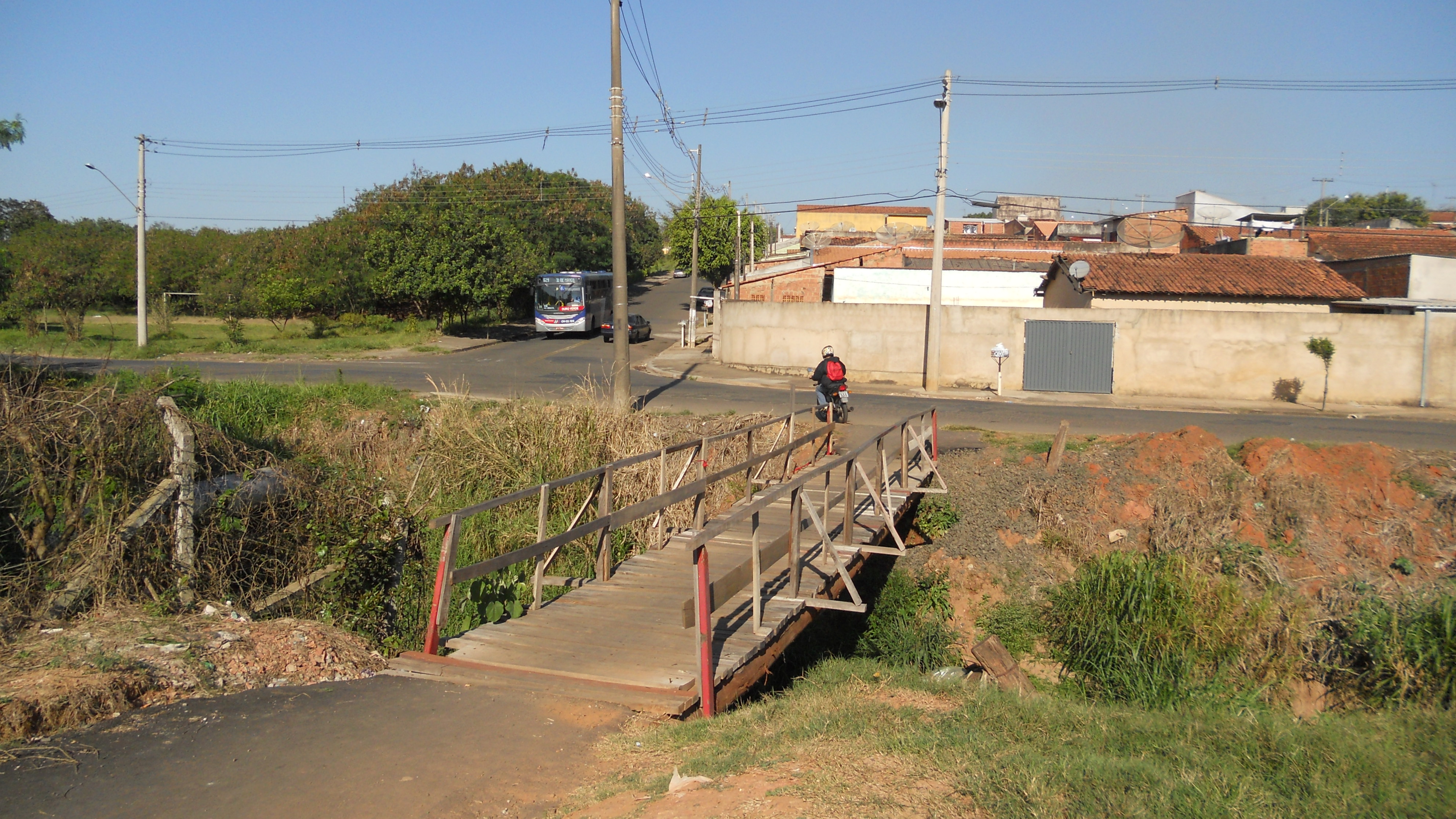 INDICAÇÃO Nº                     4687/13